The Meadows School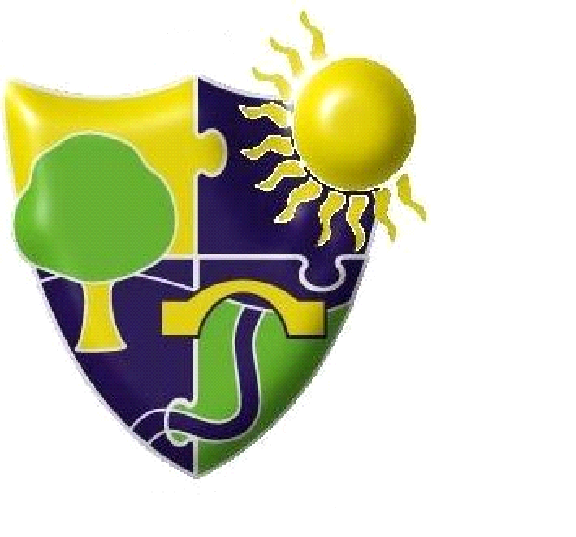 Public Sector Equality Policy Amendment RegisterTable of Contents1. AimsOur school aims to meet its obligations under the Public Sector Equality Duty (PSED) by having due regard to the need to:Eliminate discrimination and other conduct that is prohibited by the Equality Act 2010Advance equality of opportunity between people who share a protected characteristic and people who do not share itFoster good relations across all characteristics – between people who share a protected characteristic and people who do not share it 2. Legislation and guidanceThis document meets the requirements under the following legislation: The Equality Act 2010, which introduced the Public Sector Equality Duty and protects people from discriminationThe Equality Act 2010 (Specific Duties) Regulations 2011, which require schools to publish information to demonstrate how they are complying with the Public Sector Equality Duty and to publish equality objectivesThis document is also based on Department for Education (DfE) guidance: The Equality Act 2010 and schools.3. Roles and responsibilities The governing board will:Ensure that the equality information and objectives as set out in this statement are published and communicated throughout the school, including to staff, pupils and parents Ensure that the published equality information is updated at least every year, and that the objectives are reviewed and updated at least every 4 years Delegate responsibility for monitoring the achievement of the objectives on a daily basis to the headteacherThe headteacher will:Promote knowledge and understanding of the equality objectives among staff and pupilsMonitor success in achieving the objectives and report back to governorsAll school staff are expected to have regard to this document and to work to achieve the objectives as set out in section 8. 4. Eliminating discriminationThe school is aware of its obligations under the Equality Act 2010 and complies with non-discrimination provisions. Where relevant, our policies include reference to the importance of avoiding discrimination and other prohibited conduct. Staff and governors are regularly reminded of their responsibilities under the Equality Act – for example, during meetings. Where this has been discussed during a meeting it is recorded in the meeting minutes.New staff receive training on the Equality Act as part of their induction, and all staff receive refresher training every.5. Advancing equality of opportunityAs set out in the DfE guidance on the Equality Act, the school aims to advance equality of opportunity by:Removing or minimising disadvantages suffered by people that are connected to a particular characteristic they have (e.g. pupils with disabilities, or gay pupils who are being subjected to homophobic bullying)Taking steps to meet the particular needs of people who have a particular characteristic (e.g. enabling Muslim pupils to pray at prescribed times) Encouraging people who have a particular characteristic to participate fully in any activities (e.g. encouraging all pupils to be involved in the full range of school societies) In fulfilling this aspect of the duty, the school will:Publish attainment data each academic year showing how pupils with different characteristics are performingAnalyse the data referenced above to determine strengths and areas for improvement, implement actions in response and publish this informationMake evidence available identifying improvements for specific groups (e.g. declines in incidents of homophobic or transphobic bullying) Publish further data about any issues associated with particular protected characteristics, identifying any issues which could affect our own pupils 6. Fostering good relationsThe school aims to foster good relations between those who share a protected characteristic and those who do not share it by:Promoting tolerance, friendship and understanding of a range of religions and cultures through different aspects of our curriculum. This includes teaching in RE, citizenship and personal, social, health and economic (PSHE) education, but also activities in other curriculum areas. For example, as part of teaching and learning in English/reading, pupils will be introduced to literature from a range of culturesHolding assemblies dealing with relevant issues. Pupils will be encouraged to take a lead in such assemblies and we will also invite external speakers to contributeWorking with our local community. This includes inviting leaders of local faith groups to speak at assemblies, and organising school trips and activities based around the local communityWe have developed links with people and groups who have specialist knowledge about particular characteristics, which helps inform and develop our approach7. Equality considerations in decision-makingThe school ensures it has due regard to equality considerations whenever significant decisions are made. The school always considers the impact of significant decisions on particular groups. For example, when a school trip or activity is being planned, the school considers whether the trip: Cuts across any religious holidaysIs accessible to pupils with disabilitiesHas equivalent facilities for boys and girls8. Equality objectivesObjective 1Undertake an analysis of recruitment data and trends in regard to race, gender and disability by July, and report on this to the staffing and pay sub-committee of the governing board.Objective 2To develop respect for diversity across the whole school for the students understanding of, and commitment to, the promotion of equality and the elimination of discriminatory practices and beliefs. This is delivered through our PHSE curriculum and assemblies. For staff through equality and diversity training.Objective 3To increase access to the curriculum for students with a disability, expanding the curriculum as necessary to ensure all students meet their potential and are prepared for adulthood. Our work on promoting independence aims to go some way in providing students with the tools to succeed.9. Monitoring arrangementsThe equality information will be reviewed and updated at least every year. This document will be reviewed by at least every 4 years. This document will be approved by the Governing Board. Updated: January 2023Date to be reviewed: January 2024Ratified by Governors: PendingAmendmentNumberDateDetailAmendedByApproved By031/01/2023First IssueA.BenjaminSerial DescriptionPage No.1Aims32Legislation and guidance33Roles and responsibilities34Eliminating discrimination45Advancing equality of opportunity46Fostering good relations47Equality consideration in decision-making58Equality objectives59Monitoring arrangements6